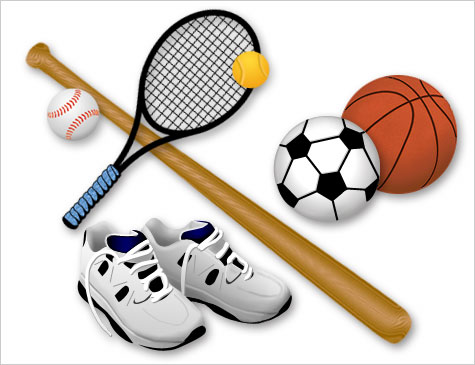 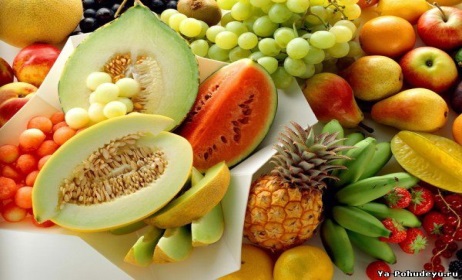 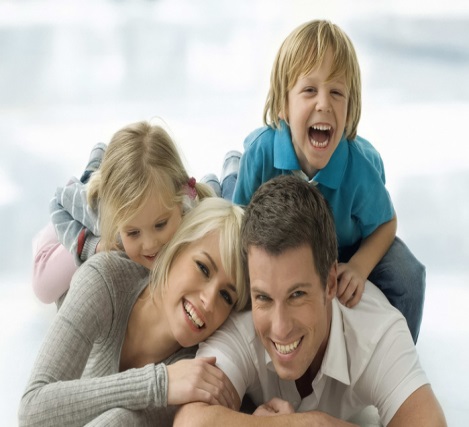 Рабочая тетрадь к курсу внеурочной деятельности по спортивно – оздоровительному направлению «Здоровейка»3 классРазработала: воспитатель первой квалификационной категории Тулякова М.А. КОУ «Нижневартовская школа для обучающихся с ограниченными возможностями здоровья №1»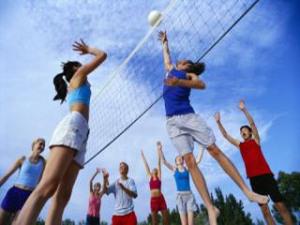 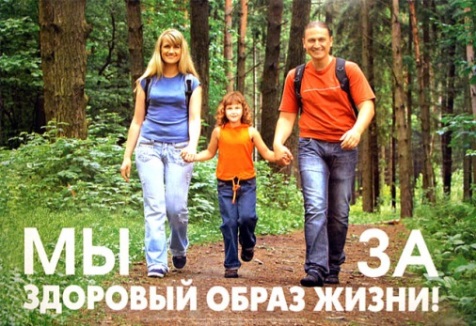 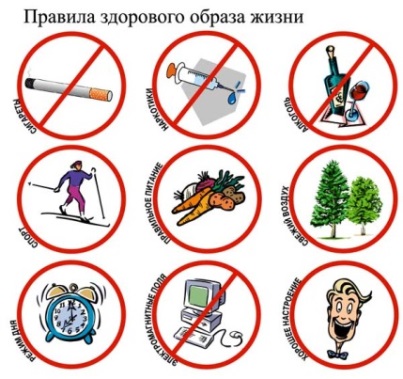 Занятие № 1  Если хочешь быть здоровым!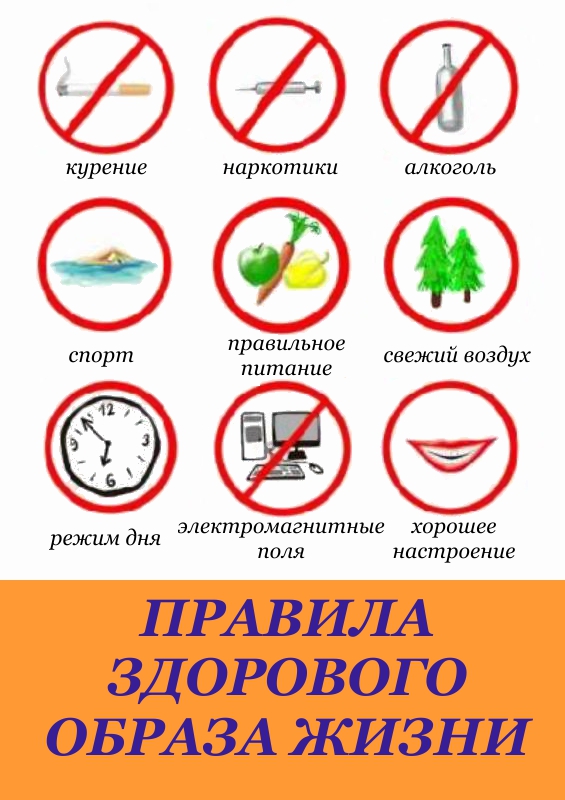 Занятие № 3 Сказка про микробы.Жили-были микробы – разносчики разных болезней. Больше всего на свете они любили грязь. Чем грязнее, тем им было приятнее и тем больше их  становилось.Вот на столе кто-то оставил невымытые тарелки, крошки, кусочки хлеба. Тут как тут муха. А на ее лапках сотни микробов, особенно если она прилетела с помойки. Муха улетела, а микробы остались лежать на столе – на тарелках. На ложках, на хлебе и думают: «Как хорошо, что на свете есть  грязнули и мухи». И стало микробам раздолье. И на руки можно попасть и в рот человеку, а там уж и до болезней рукой подать!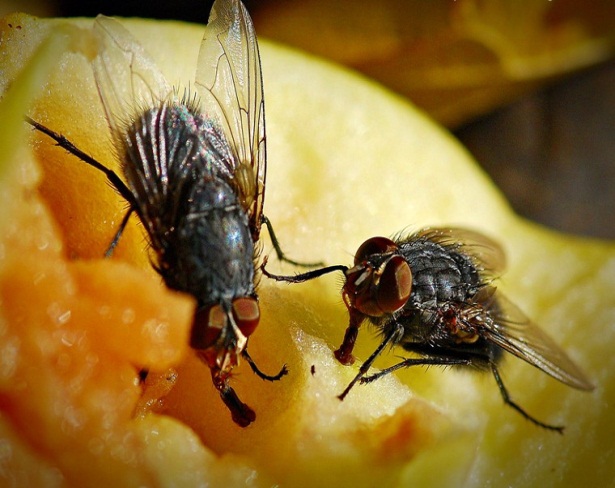 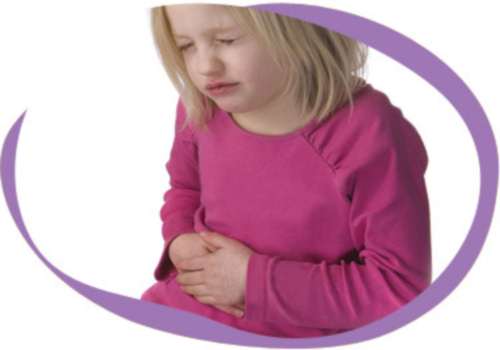 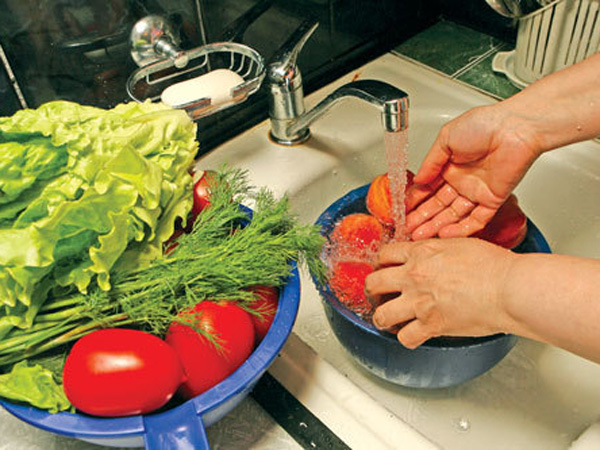 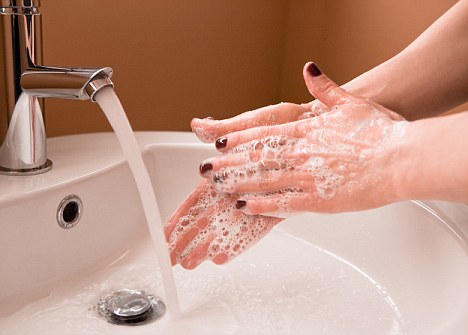 Занятие № 5  Экскурсия «Наступила осень».Было лето, люди одевали:         Почему?        Что это? Подпиши.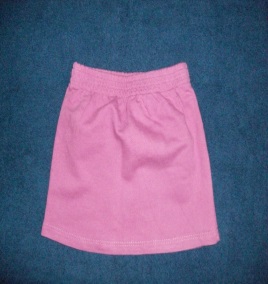 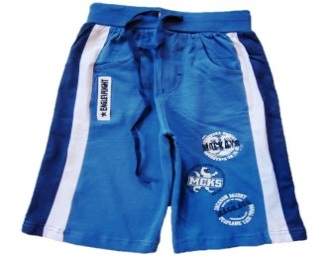 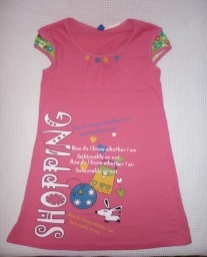 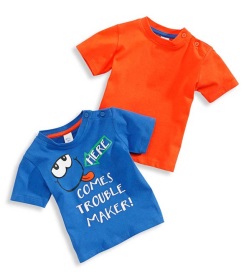 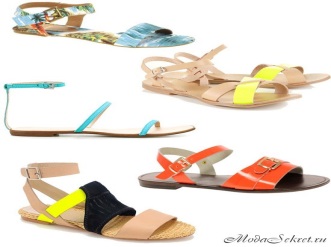 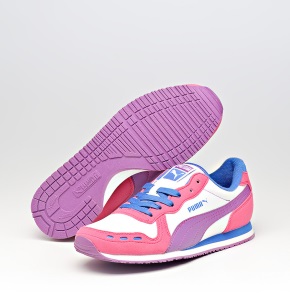 Наступила осень. Почему люди надели другу одежду?Подпиши, что это?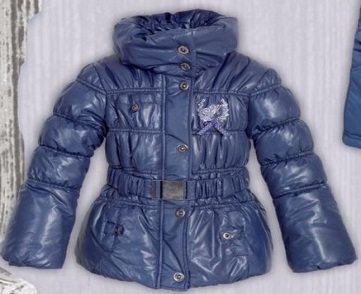 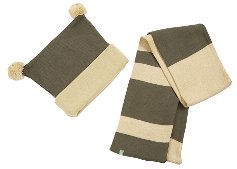 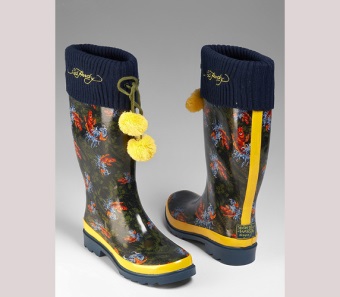 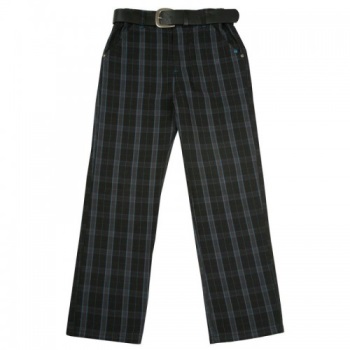 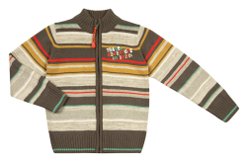 Занятие № 16  Соблюдаем мы режим, быть здоровыми хотим.Составь свой режим дня, распредели картинки по порядку. Нарисуй и напиши, что еще входит в твой режим дня.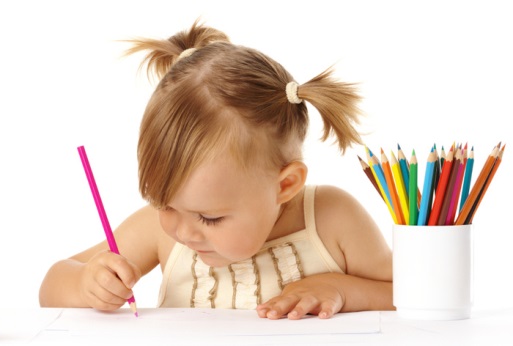 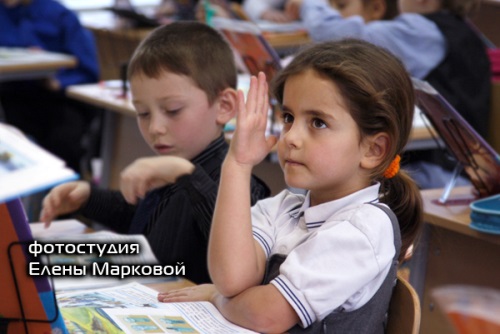 ________________________                           ______________________________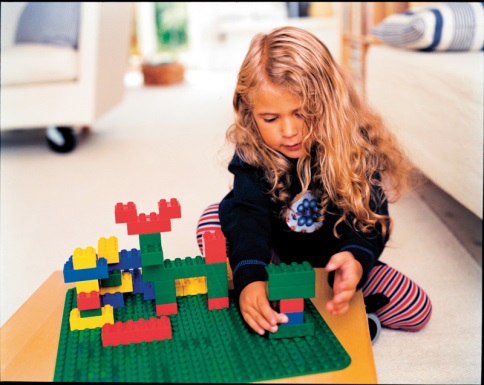 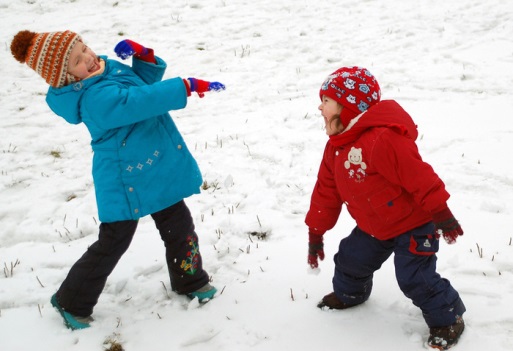 _________________________                         ______________________________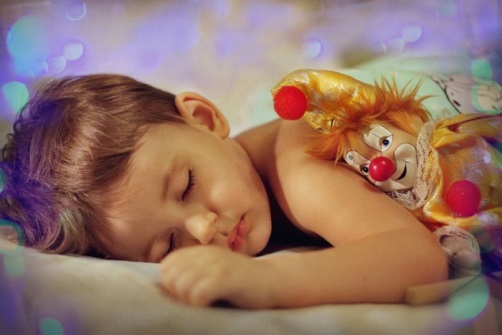 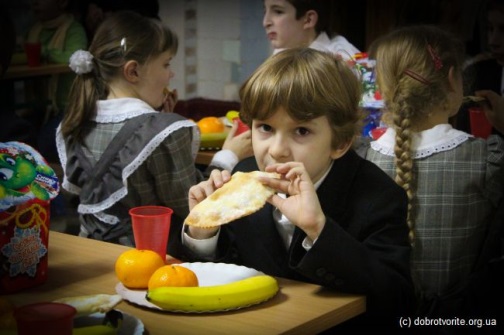 __________________________                       ______________________________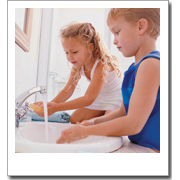 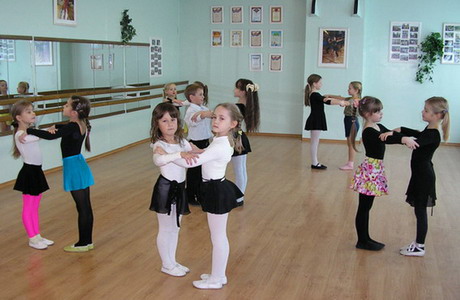 ____________________________                    _____________________________Занятие № 19  Простые правила гигиены.Подпиши, что делают дети.                          Что  для этого нужно, подпиши.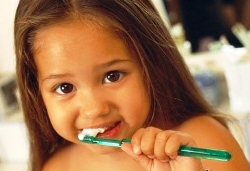 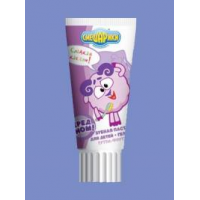 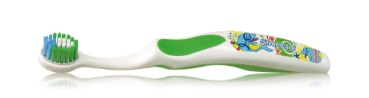 _____________________________         _________________________________                                   _______________________          _______________________________________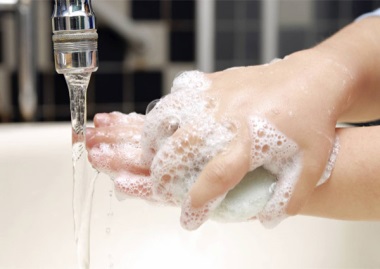 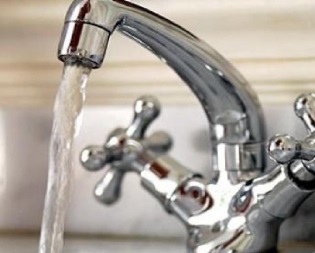 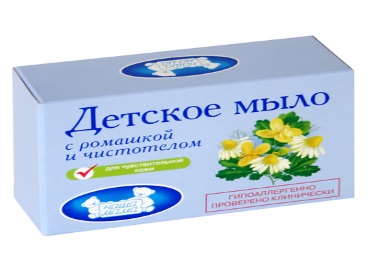                                                                            __________________________      ________________________________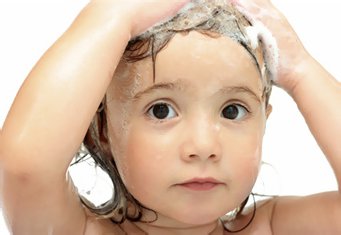 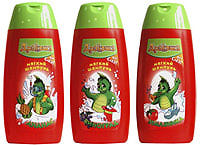 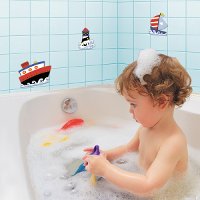 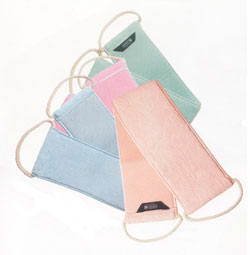 ________________________          _________________________________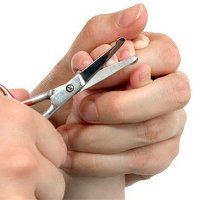 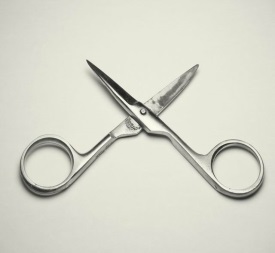 _________________________          _________________________________Занятие №  25  Следи за осанкой.Рассмотри картинки. Зачеркни те, на которых изображены дети, не соблюдающие гигиену труда. Обведи те картинки, где дети соблюдают правила.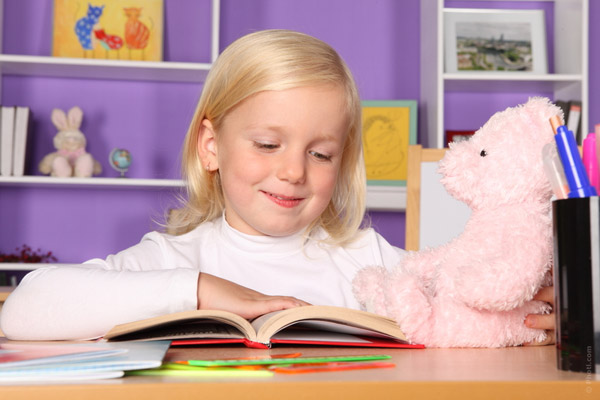 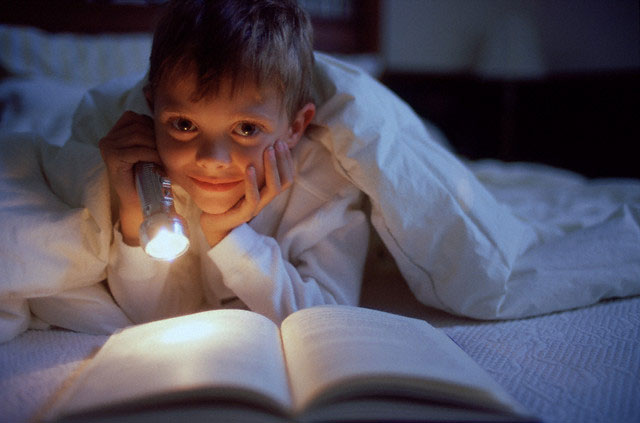 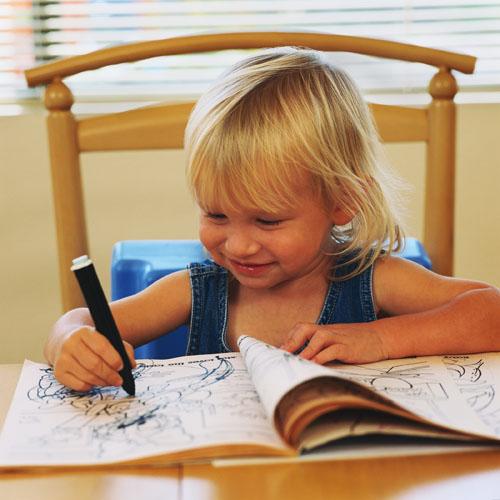 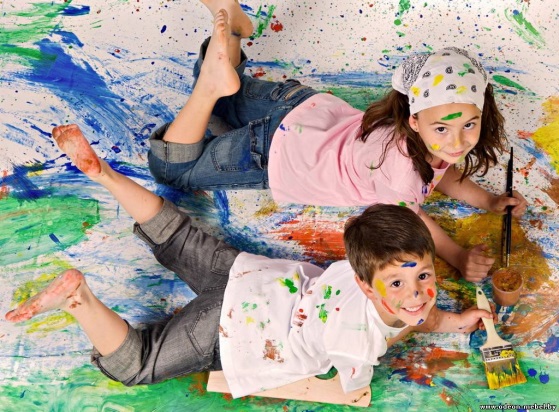 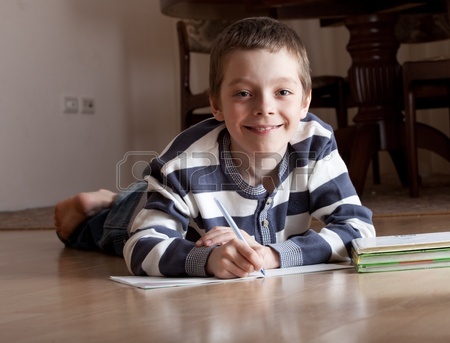 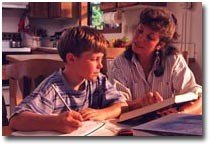 Занятие № 20  Как ухаживать за ушами.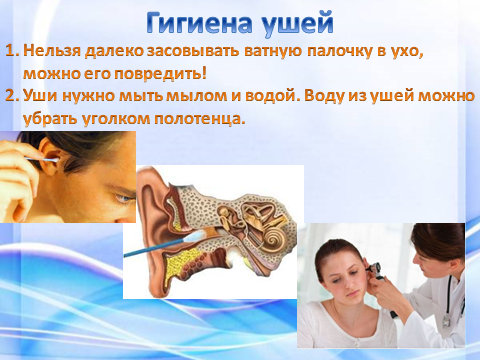 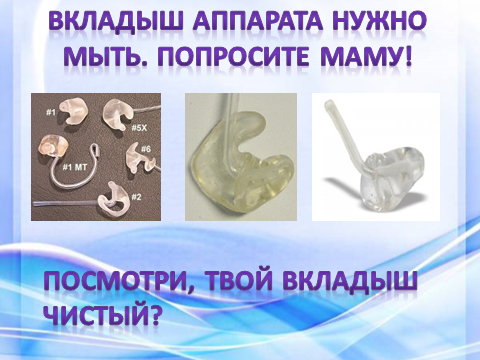 Занятие № 22. Уход за глазами.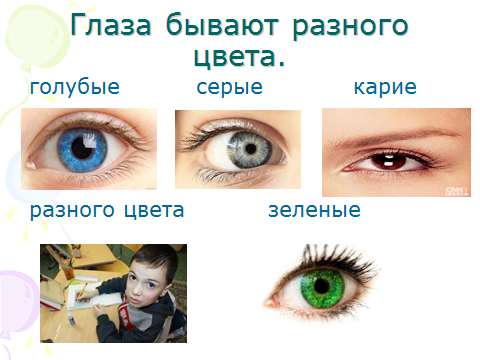 Занятие №24.  Как ухаживать за кожей?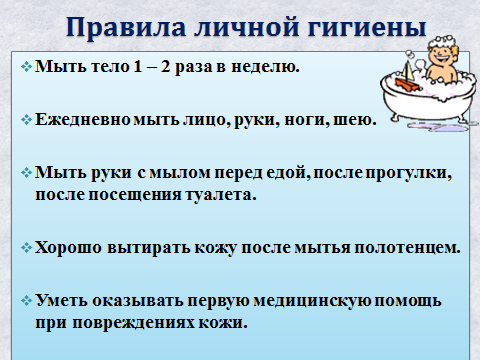 Занятие № 25. Следи за осанкой!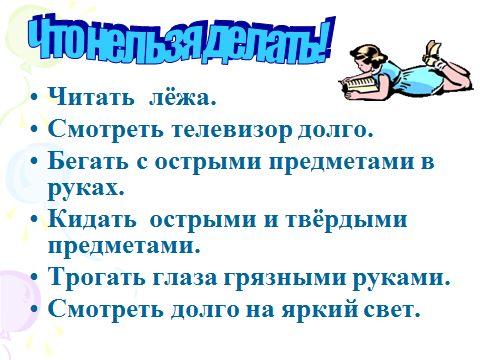 